E.E.AT. D-100 “DIVINA PROVIDENCIA”5TO AÑO CICLO SUPERIOR ESPACIO CURRICULAR: LENGUA EXTRANJERA INGLÉSTRABAJO PRÁCTICO EXTRA ÁULICO N° 5PROFESORA: JÉSICA FOGELFECHA LÍMITE DE ENTREGA: Lunes 1/06/20INFORMACIÓN IMPORTANTELeer detenidamente las consignas. Consultar cualquier tipo de dudas durante el horario de cursado (8 a 16 horas) y en días hábiles. No dejar las actividades incompletas por no leer o comprender las consignas correctamente.  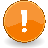 Tomar en cuenta el ejemplo brindado en cada actividad antes de resolverlas. Es imprescindible utilizar un diccionario bilingüe confiable, impreso u online (link: https://www.lexico.com/es) durante la realización de las actividades.   Realizar los trabajos en forma individual, según su comprensión y conocimientos. Aquellos trabajos que sean copiados entre alumnos serán ANULADOS. Imprimir las actividades o transcribirlas en forma prolija y con letra legible (utilizando birome) para ser agregadas a la carpeta.  Entregar los trabajos en tiempo y forma, colocando nombre y apellido del estudiante, curso, asignatura, escuela, etc. en la parte superior. ACTIVITIESLook at the complete chart of GRADED ASSIGNMENT N° 4 and correct your own answers if necessary. Irregular AdjectivesComplete these sentences with the comparative or superlative form of the adjectives in the previous chart.  For example: Add three examples of your own. Look at the three rooms below. 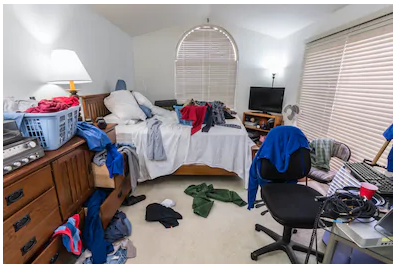 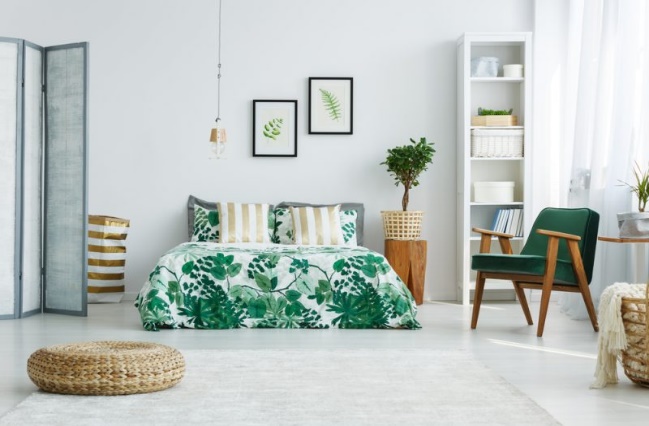 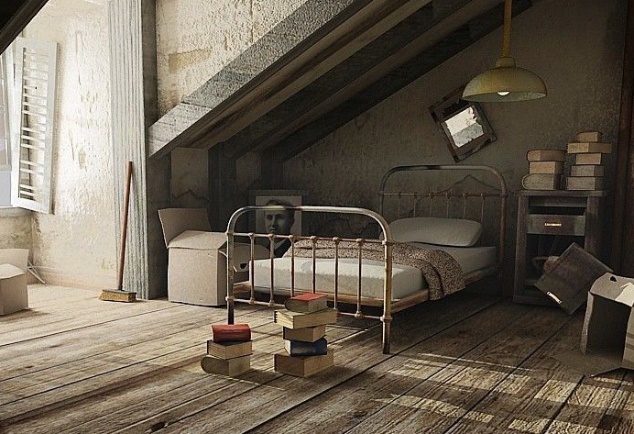 Write 10 sentences comparing the three rooms. Use the comparative and superlative forms of these adjectives. For example:COMPARATIVERoom 1 is messier than room 2. ____________________________________________________________________________________________________________________________________________________________________________________SUPERLATIVERoom 1 is the messiest. ____________________________________________________________________________________________________________________________________________________________________________________SPANISH TRANSLATIONADJECTIVECOMPARATIVE FORMSUPERLATIVE FORMViejoModernoFeo Aburrido Limpio HermosoBien – Bueno Grande Incomodo  Pesado Mal – Malo Interesante Liviano Elegante Grande Corto – Bajo  Rápido Largo Ruidoso Barato Importante CalienteLejos Ancho Old ModernUgly Boring Clean Beautiful GoodLargeUncomfortable HeavyBadInteresting Light ElegantBigShortFastLong Noisy Cheap ImportantHotFar Wide Older thanMore modern thanUglier than More boring than Cleaner thanMore beautiful thanBetter than Larger than More uncomfortable than Heavier than Worse than More interesting thanLighter than More elegant than Bigger thanShorter than Faster than Longer than Noisier than Cheaper than More important than Hotter than Father/further than  Wider than The oldestThe most modernThe ugliest The most boring The cleanest The most beautiful The best The largest The most uncomfortableThe heaviest The worst The most interesting The lightest The most elegant The biggest The shortestThe fastest The longest The noisiest The cheapest The most importantThe hottest The farthest / the furthestThe widest COMPARATIVESUPERLATIVEThe Paraná river is wider than the Uruguay river. (El río Paraná es más ancho que el río Uruguay.) The Parana river is the widest in Argentina. (El río Paraná es el más ancho en Argentina.)The Peregrine Falcon is ____________ the ostrich. The Peregrine Falcon is ____________ bird. Church of the Nativity (1,685 years) is ____________ St. Peter’s Basilica (512 years). Church of the Nativity is one of ____________ sacred places in the world. Death Valley (USA) is ____________ Hermosillo (Mexico).  Death Valley (USA) is ____________ place in the planet. Russia is ____________ China. Russia is ____________ country in the world. The IPhone 11 is ____________ the Samsung J7 mobile phone.The IPhone 11 is ____________ mobile phone.COMPARATIVESUPERLATIVEmessy – tidy – old – modern – dark – comfortable – dirty – big – small – uncomfortable